МИНИСТЕРСТВО НА ТРУДА И СОЦИАЛНАТА ПОЛИТИКА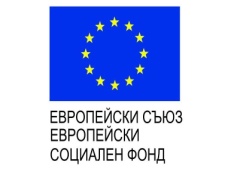 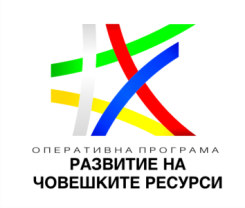 ЕВРОПЕЙСКИ СОЦИАЛЕН ФОНДОПЕРАТИВНА ПРОГРАМА „РАЗВИТИЕ НА ЧОВЕШКИТЕ РЕСУРСИ”Проект „Патронажна  грижа за възрастни хора и лица с увреждания в община Монтана“.Кметът на Община Монтана Златко Живков и ръководителят на Управляващия орган на Оперативна програма „Развитие на човешките ресурси“ заместник-министър Зорница Русинова, подписаха договор за безвъзмездна финансова помощ на стойност 364 339,04 лева. Средствата са предназначени за изпълнение на дейностите по  проект „Патронажна  грижа за възрастни хора и лица с увреждания в община Монтана“.  Чрез него 141 броя  възрастни хора и лица с увреждания  /от гр. Монтана и всичките 23 населени места/ ще получат здравно - социални услуги в домашна среда до 2 часа на ден.Чрез  здравно– социалните грижи  ще се подобри качеството на живот, ще се осигури заетост в сектора на здравно-социалните услуги на 38 жители на Община Монтана.  От проекта ще могат да се възползват възрастни хора над 65 г. с ограничения или в невъзможност за самообслужване; хора с увреждания и техните семейства, както и служители на доставчици на социални и здравни услуги. Проектът цели да осигури почасови мобилни и интегрирани здравно-социални услуги в домашна среда. Финансирането на проекта е по процедура BG05M9ОP001-2.040 „Патронажна грижа за възрастни хора и лица с увреждания – Компонент 2“ по ОП „Развитие на човешките ресурси“ 2014 – 2020 г. Срокът за изпълнение е 18 месеца, а предоставянето на интегрираните услуги - 12 месеца.Изпълнението на  дейностите, по които ще се работи за реализация на проекта, са:-оборудване на  помещение-закупуване на транспортно средство за извършване на мобилната услуга-  подбор и назначаване на екип за управление на Център за предоставяне на услугата Патронажна грижа, - Подбор и назначаване на  екип за предоставяне на мобилни интегрирани здравно-социални услуги в домашна среда. - подбор на кандидатите, които ще ползват услугите,- обучение и супервизия на персонала -предоставяне на почасови мобилни здравно-социални услуги за нуждаещи се лица.  
